A-Frame Greenhouse $25 per sq. ft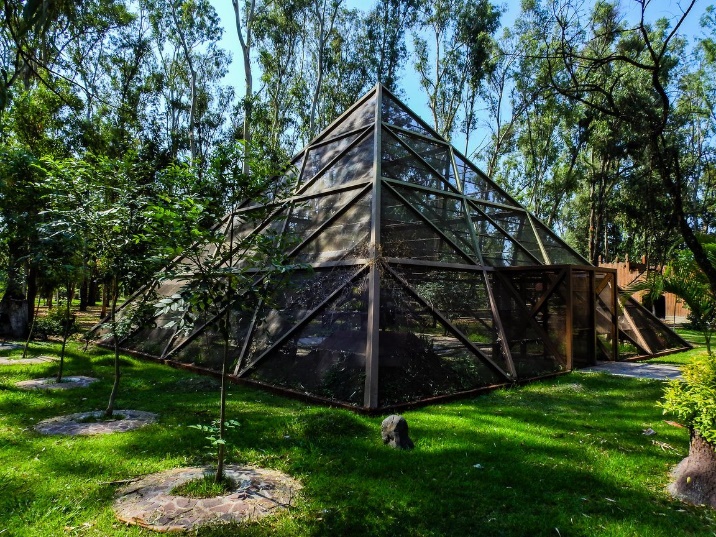 Gothic Arch Greenhouse $25 per sq. ft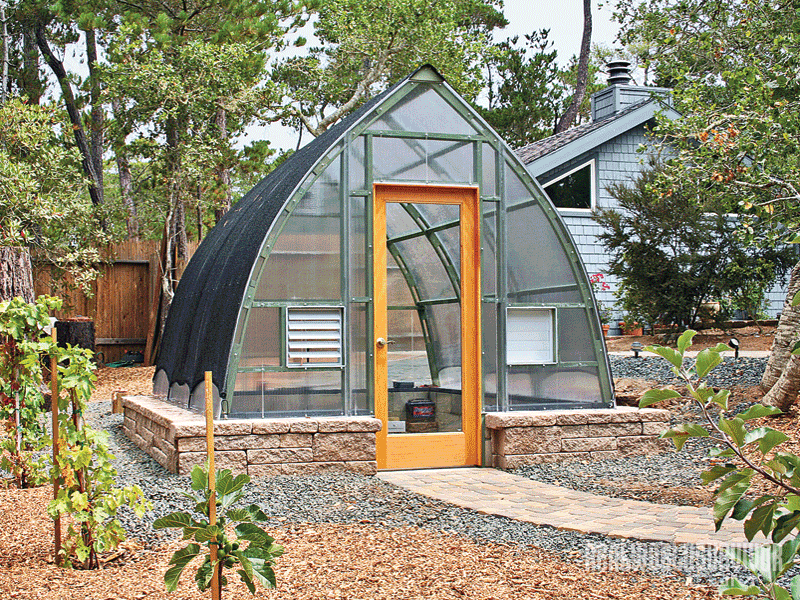 Lean-to Greenhouse $10-$25 per sq. ft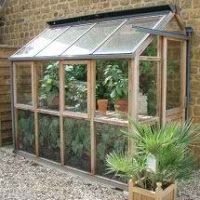 Dome Greenhouse $33 per sq. ft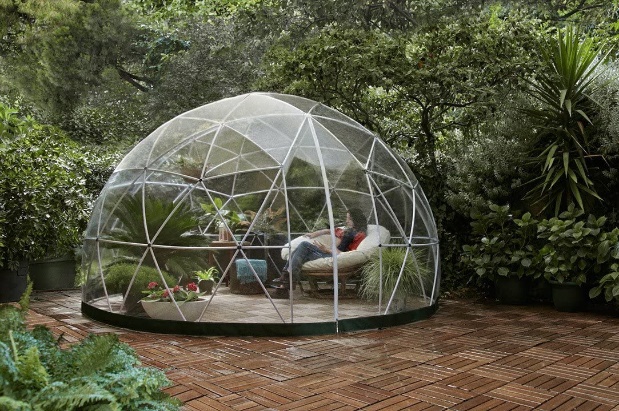 Hoop Greenhouse $5-$10 per sq. ft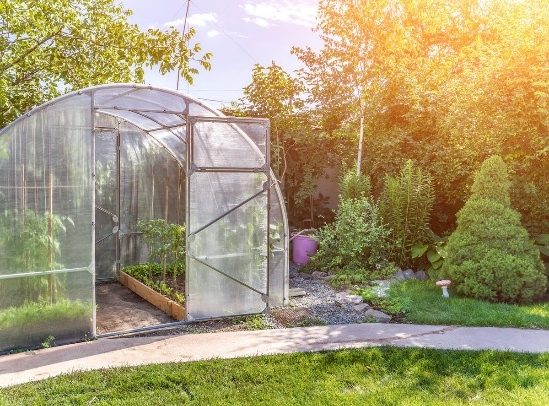 Pit Greenhouse $6-$12 per sq. ft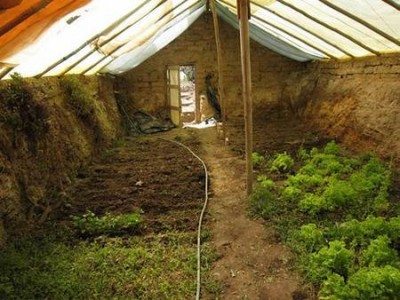 Barn-style Greenhouse $25 per sq. ft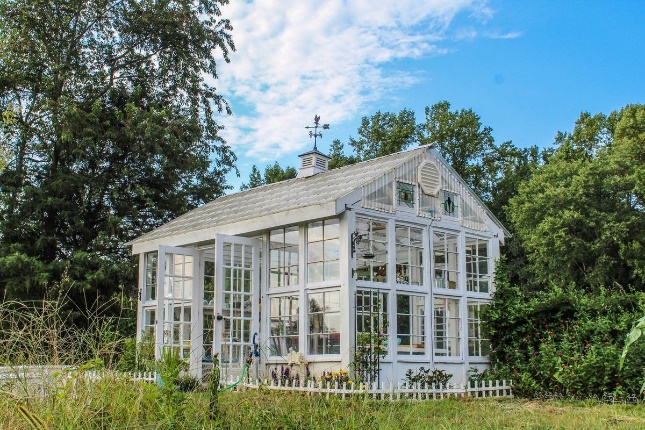 Passive Solar Greenhouse $20-30 thousand (Marty and Melanie), $65-70 thousand (Rob Avis estimate with builder), $30-40 thousand (Rob Avis estimate of materials), $25,000 (Carsons’ estimate)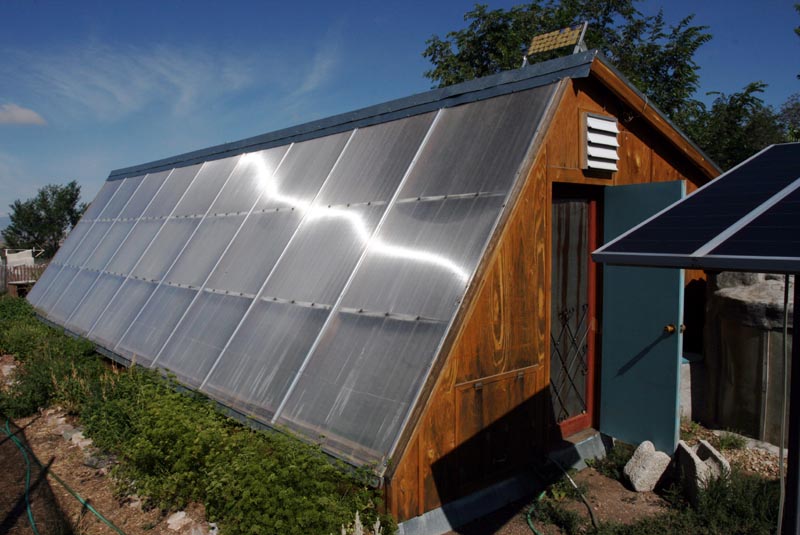 Chinese Style $30,000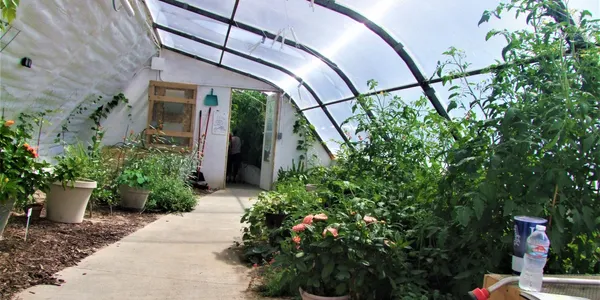 Conventional Greenhouse $25 per sq. ft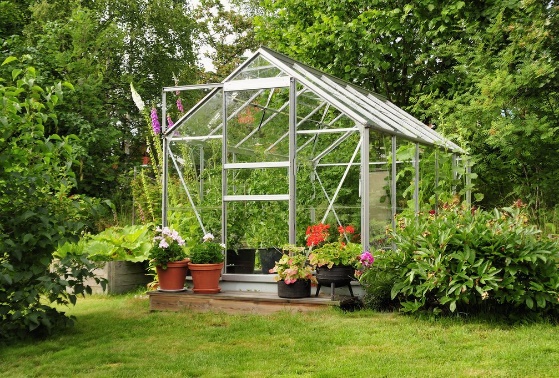 Shipping Container $15,000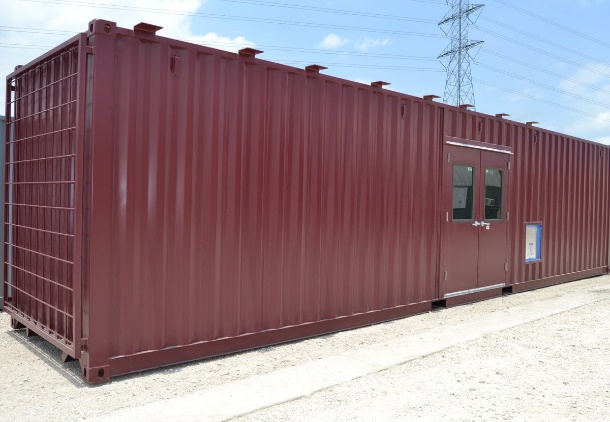 